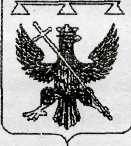                                          РОССИЙСКАЯ ФЕДЕРАЦИЯТУЛЬСКАЯ ОБЛАСТЬСОБРАНИЕ ДЕПУТАТОВМуниципального образованияСеверо-Одоевское Одоевского района4-го созываРЕШЕНИЕОт 28.12.2023г.                           с.Апухтино                                 №37-239О  внесении изменений в решение Собрания  депутатов муниципального образования Северо-Одоевское Одоевского района  № 42-240 от 27.02.2019 « Об утверждении положения  о сельских старостах в муниципальном образовании Северо-Одоевское Одоевского района»  В соответствии с   Федеральным законом Российской Федерации от 06.10.2003 г. №131-ФЗ «Об общих принципах организации местного самоуправления в Российской Федерации», Законом Тульской области от 30.11.2017 № 83-ЗТО « О сельских старостах в Тульской области», на основании Устава муниципального образования Северо-Одоевское Одоевского района, Собрание депутатов муниципального образования Северо-Одоевское Одоевского районаРЕШИЛО:1.   Внести в решение Собрания депутатов муниципального образования Северо-Одоевское Одоевского района № 42-240 от 27.02.2019г. « Об утверждении положения о сельских старостах в муниципальном образовании Северо-Одоевское Одоевского района следующие дополнения:а)   Дополнить п.4  части 1.6 раздела 1 следующего содержания « староста сельского  населённого пункта не может состоять в трудовых отношениях и иных непосредственно связанных с ними отношениях с органами местного самоуправления.»б) Дополнить п.8 части 4.1 раздела 4 следующего содержания: «  выступать с инициативой о внесении инициативного проекта по вопросам, имеющим приоритетное значение для жителей муниципального образования Северо-Одоевское Одоевского района»2. Разместить настоящее решение на официальном сайте в информационно-телекоммуникационной сети «Интернет».3.    Решение  вступает в силу со дня его официального обнародования.Глава муниципального образования                                        Северо-Одоевское Одоевского района                                         А.А. Пустовойт
